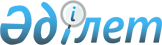 2024-2026 жылдарға арналған Ақкемер ауылдық округ бюджетін бекіту туралыАқтөбе облысы Мұғалжар аудандық мәслихатының 2024 жылғы 8 қаңтардағы № 152 шешімі
      Қазақстан Республикасының Бюджет Кодексінің 9-1 бабының 2 тармағына, Қазақстан Республикасының "Қазақстан Республикасындағы жергілікті мемлекеттік басқару және өзін-өзі басқару туралы" Заңының 6 бабына сәйкес, Мұғалжар аудандық мәслихаты ШЕШТІ:
      1. 2024-2026 жылдарға арналған Ақкемер ауылдық округ бюджеті тиісінше 1, 2 және 3 қосымшаларға сәйкес, оның ішінде, 2024 жылға мынадай көлемдерде бекітілсін:
      1) кірістер – 85 417 мың теңге:
      салықтық түсімдер – 9 996 мың теңге;
      салықтық емес түсімдер – 0 теңге;
      негізгі капиталды сатудан түсетін түсімдер – 4 мың теңге;
      трансферттер түсімі – 75 417 мың теңге;
      2) шығындар – 90 096,8 мың теңге;
      3) таза бюджеттік кредиттеу – 0 теңге:
      бюджеттік кредиттер – 0 теңге;
      бюджеттік кредиттерді өтеу – 0 теңге;
      4) қаржы активтерімен операциялар бойынша сальдо – 0 теңге:
      қаржы активтерін сатып алу – 0 теңге;
      мемлекеттің қаржы активтерін сатудан түсетін түсімдер – 0 теңге;
      5) бюджет тапшылығы (профициті) – -4 679,8 мың теңге;
      6) бюджет тапшылығын қаржыландыру (профицитін пайдалану) – 4 679,8 мың теңге:
      қарыздар түсімі – 0 теңге;
      қарыздарды өтеу – 0 теңге;
      бюджет қаражатының пайдаланылатын қалдықтары–4 679,8 мың теңге.
      Ескерту. 1 тармақ жаңа редакцияда– Ақтөбе облысы Мұғалжар аудандық мәслихатының 12.04.2024 № 186 шешімімен (01.01.2024 бастап қолданысқа енгізіледі).


      2. Қазақстан Республикасының "2024-2026 жылдарға арналған республикалық бюджет туралы" Заңының 9 бабына сәйкес белгіленгені еске және басшылыққа алынсын:
      2024 жылғы 1 қаңтардан бастап:
      1) жалақының ең төмен мөлшері – 85 000 теңге;
      2) зейнетақының ең төменгі мөлшері – 57 853 теңге;
      3) Қазақстан Республикасының заңнамасына сәйкес жәрдемақыларды және өзге де әлеуметтік төлемдерді есептеу үшін, сондай-ақ айыппұл санкцияларын, салықтар мен басқа да төлемдерді қолдану үшін айлық есептік көрсеткіш - 3 692 теңге;
      4) базалық әлеуметтік төлемдердің мөлшерлерін есептеу үшін ең төменгі күнкөріс деңгейінің шамасы – 43 407 теңге.
      3. 2024 жылға арналған Ақкемер ауылдық округ бюджетіне аудандық бюджеттен берілетін субвенция көлемі 44 239 мың теңге сомасында ескерілсің.
      4. 2024 жылға арналған Ақкемер ауылдық округ бюджетіне республикалық бюджеттен азаматтық қызметшілердің жекелеген санаттарының, мемлекеттік бюджет қаражаты есебінен ұсталатын ұйымдар қызметкерлерінің, қазыналық кәсіпорындар қызметкерлерінің жалақысын көтеруге 15 мың теңге нысаналы ағымдағы трансферттер түскені ескерілсін.
      5. Осы шешім 2024 жылдың 1 қаңтарынан бастап қолданысқа енгізіледі. 2024 жылға арналған Ақкемер ауылдық округ бюджеті
      Ескерту. 1 қосымша жаңа редакцияда – Ақтөбе облысы Мұғалжар аудандық мәслихатының 12.04.2024 № 186 шешімімен (01.01.2024 бастап қолданысқа енгізіледі). 2025 жылға арналған Ақкемер ауылдық округ бюджеті 2026 жылға арналған Ақкемер ауылдық округ бюджеті
					© 2012. Қазақстан Республикасы Әділет министрлігінің «Қазақстан Республикасының Заңнама және құқықтық ақпарат институты» ШЖҚ РМК
				
      Мұғалжар аудандық мәслихатының төрағасы 

Б. Кадралин
Мұғалжар аудандық 
мәслихатының 2024 жылғы 
8 қаңтардағы № 152 шешіміне 
1 қосымша
санаты
санаты
санаты
санаты
сомасы (мың теңге)
сыныбы
сыныбы
сыныбы
сомасы (мың теңге)
кіші сыныбы
кіші сыныбы
сомасы (мың теңге)
атауы
сомасы (мың теңге)
1. КІРІСТЕР
85 417
1
САЛЫҚТЫҚ ТҮСІМДЕР
9 996
01
Табыс салығы
1 620
2
Жеке табыс салығы
1 620
04
Меншікке салынатын салықтар
4 831
1
Мүлікке салынатын салықтар
150
3
Жер салығы
70
4
Көлік құралдарына салынатын салық
4 593
5
Бірыңғай жер салығы
18
05
Тауарларға, жұмыстарға және қызметтерге салынатын iшкi салықтар 
3 545
3
Табиғи және басқа да ресурстарды пайдаланғаны үшiн түсетiн түсiмдер
3 545
3
Негізгі капиталды сатудан түсетін түсімдер
4
03
Жердi және материалдық емес активтердi сату
4
1
Жерді сату
2
2
Материалдық емес активтерді сату
2
4
Трансферттердің түсімдері
75 417
02
Мемлекеттік басқарудың жоғары тұрған органдарынан түсетін трансферттер
75 417
3
Аудандардың (облыстық маңызы бар қаланың) бюджетінен трансферттер
75 417
функционалдық топ
функционалдық топ
функционалдық топ
функционалдық топ
функционалдық топ
сомасы (мың теңге)
кіші функция
кіші функция
кіші функция
кіші функция
сомасы (мың теңге)
бюджеттік бағдарламалардың әкiмшiсі
бюджеттік бағдарламалардың әкiмшiсі
бюджеттік бағдарламалардың әкiмшiсі
сомасы (мың теңге)
бағдарлама
бағдарлама
сомасы (мың теңге)
Атауы
сомасы (мың теңге)
ІІ. ШЫҒЫНДАР
90 096,8
01
Жалпы сипаттағы мемлекеттiк қызметтер
56 539
1
Мемлекеттiк басқарудың жалпы функцияларын орындайтын өкiлдi, атқарушы және басқа органдар
56 539
124
Аудандық маңызы бар қала, ауыл,кент, ауылдық округ әкімінің аппараты
56 539
001
Аудандық маңызы бар қала, ауыл, кент, ауылдық округ әкімінің қызметін қамтамасыз ету жөніндегі қызметтер
33 539
022
Мемлекеттік органдардың күрделі шығыстары
23 000
07
Тұрғынүй-коммуналдық шаруашылық
15 713
3
Елді мекендерді көркейту
15 713
124
Аудандық маңызы бар қала, ауыл, кент, ауылдық округ әкімінің аппараты
15 713
008
Елді мекендердегі көшелерді жарықтандыру
11 178
011
Елді мекендерді абаттандыру мен көгалдандыру
4 535
12
Көлiк және коммуникация
13 843
1
Автомобиль көлiгi
13 843
124
Аудандық маңызы бар қала, ауыл, кент, ауылдық округ әкімінің аппараты
13 843
013
Аудандық маңызы бар қалаларда, ауылдарда, кенттерде, ауылдық округтерде автомобиль жолдарының жұмыс істеуін қамтамасыз ету
13 843
13
Басқалар
4 000
9
Басқалар
4 000
124
Аудандық маңызы бар қала,ауыл, кент, ауылдық округ әкімінің аппараты
4 000
040
Өңірлерді дамытудың 2025 жылға дейінгі мемлекеттік бағдарламасы шеңберінде өңірлерді экономикалық дамытуға жәрдемдесу бойынша шараларды іске асыруға ауылдық елді мекендерді жайластыруды шешуге арналған іс-шараларды іске асыру
4 000
15
Трансферттер
1,8
1
Трансферттер
1,8
124
Аудандық маңызы бар қала,ауыл, кент, ауылдық округ әкімінің аппараты
1,8
048
Нысаналы пайдаланылмаған (толық пайдаланылмаған) трансферттерді қайтару
1,8
V. Бюджет тапшылығы (профициті)
-4 679,8
VI. Бюджет тапшылығын қаржыландыру (профицитін пайдалану)
4 679,8
8
Бюджет қаражатының пайдаланылатын қалдықтары
4 679,8
01
Бюджет қаражаты қалдықтары
4 679,8
1
Бюджет қаражатының бос қалдықтары
4 679,8
01
Бюджет қаражатының бос қалдықтары
4 679,8Мұғалжар аудандық 
мәслихатының 2024 жылғы 
8 қаңтардағы № 152 шешіміне 
2 қосымша
санаты
санаты
санаты
санаты
сомасы (мың теңге)
сыныбы
сыныбы
сыныбы
сомасы (мың теңге)
кіші сыныбы
кіші сыныбы
сомасы (мың теңге)
атауы
сомасы (мың теңге)
1. КІРІСТЕР
83 652
1
САЛЫҚТЫҚ ТҮСІМДЕР
10 696
01
Табыс салығы
1 700
2
Жеке табыс салығы
1 700
04
Меншікке салынатын салықтар
4 932
1
Мүлікке салынатын салықтар
150
3
Жер салығы
70
4
Көлік құралдарына салынатын салық
4 693
5
Бірыңғай жер салығы
19
05
Тауарларға, жұмыстарға және қызметтерге салынатын iшкi салықтар 
4 064
3
Табиғи және басқа да ресурстарды пайдаланғаны үшiн түсетiн түсiмдер
4 064
3
Негізгі капиталды сатудан түсетін түсімдер
4
03
Жердi және материалдық емес активтердi сату
4
1
Жерді сату
2
2
Материалдық емес активтерді сату
2
4
Трансферттердің түсімдері
72 952
02
Мемлекеттік басқарудың жоғары тұрған органдарынан түсетін трансферттер
72 952
3
Аудандардың (облыстық маңызы бар қаланың) бюджетінен трансферттер
72 952
функционалдық топ
функционалдық топ
функционалдық топ
функционалдық топ
функционалдық топ
сомасы (мың теңге)
кіші функция
кіші функция
кіші функция
кіші функция
сомасы (мың теңге)
бюджеттік бағдарламалардың әкiмшiсі
бюджеттік бағдарламалардың әкiмшiсі
бюджеттік бағдарламалардың әкiмшiсі
сомасы (мың теңге)
бағдарлама
бағдарлама
сомасы (мың теңге)
Атауы
сомасы (мың теңге)
ІІ. ШЫҒЫНДАР
83 652
01
Жалпы сипаттағы мемлекеттiк қызметтер
52 001
1
Мемлекеттiк басқарудың жалпы функцияларын орындайтын өкiлдi, атқарушы және басқа органдар
52 001
124
Аудандық маңызы бар қала, ауыл, кент, ауылдық округ әкімінің аппараты
52 001
001
Аудандық маңызы бар қала, ауыл, кент, ауылдық округ әкімінің қызметін қамтамасыз ету жөніндегі қызметтер
35 001
022
Мемлекеттік органның күрделі шығыстары
17 000
07
Тұрғын үй-коммуналдық шаруашылық
17 808
3
Елді мекендерді көркейту
17 808
124
Аудандық маңызы бар қала, ауыл, кент, ауылдық округ әкімінің аппараты
17 808
008
Елді мекендердегі көшелерді жарықтандыру
6 500
011
Елді мекендерді абаттандыру мен көгалдандыру
11 308
12
Көлiк және коммуникация
13 843
1
Автомобиль көлiгi
13 843
124
Аудандық маңызы бар қала, ауыл, кент, ауылдық округ әкімінің аппараты
13 843
013
Аудандық маңызы бар қалаларда, ауылдарда, кенттерде, ауылдық округтерде автомобиль жолдарының жұмыс істеуін қамтамасыз ету
13 843
V. Бюджет тапшылығы (профициті)
0
VI. Бюджет тапшылығын қаржыландыру (профицитін пайдалану)
0Мұғалжар аудандық 
мәслихатының 2024 жылғы 
8 қаңтардағы № 152 шешіміне 3 қосымша
санаты
санаты
санаты
санаты
сомасы (мың теңге)
сыныбы
сыныбы
сыныбы
сомасы (мың теңге)
кіші сыныбы
кіші сыныбы
сомасы (мың теңге)
атауы
сомасы (мың теңге)
1. КІРІСТЕР
70 152
1
САЛЫҚТЫҚ ТҮСІМДЕР
10 745
01
Табыс салығы
1 800
2
Жеке табыс салығы
1 800
04
Меншікке салынатын салықтар
5 033
1
Мүлікке салынатын салықтар
150
3
Жер салығы
70
4
Көлік құралдарына салынатын салық
4 793
5
Бірыңғай жер салығы
20
05
Тауарларға, жұмыстарға және қызметтерге салынатын iшкi салықтар 
3 912
3
Табиғи және басқа да ресурстарды пайдаланғаны үшiн түсетiн түсiмдер
3 912
3
Негізгі капиталды сатудан түсетін түсімдер
4
03
Жердi және материалдық емес активтердi сату
4
1
Жерді сату
2
2
Материалдық емес активтерді сату
2
4 
Трансферттердің түсімдері
59 403
02
Мемлекеттік басқарудың жоғары тұрған органдарынан түсетін трансферттер
59 403
3
Аудандардың (облыстық маңызы бар қаланың) бюджетінен трансферттер
59 403
функционалдық топ
функционалдық топ
функционалдық топ
функционалдық топ
функционалдық топ
сомасы (мың теңге)
кіші функция
кіші функция
кіші функция
кіші функция
сомасы (мың теңге)
бюджеттік бағдарламалардың әкiмшiсі
бюджеттік бағдарламалардың әкiмшiсі
бюджеттік бағдарламалардың әкiмшiсі
сомасы (мың теңге)
бағдарлама
бағдарлама
сомасы (мың теңге)
Атауы
сомасы (мың теңге)
ІІ. ШЫҒЫНДАР
70 152
01
Жалпы сипаттағы мемлекеттiк қызметтер
35 801
1
Мемлекеттiк басқарудың жалпы функцияларын орындайтын өкiлдi, атқарушы және басқа органдар
35 801
124
Аудандық маңызы бар қала, ауыл, кент, ауылдық округ әкімінің аппараты
35 801
001
Аудандық маңызы бар қала, ауыл, кент, ауылдық округ әкімінің қызметін қамтамасыз ету жөніндегі қызметтер
35 801
07
Тұрғын үй-коммуналдық шаруашылық
20 508
3
Елді мекендерді көркейту
20 508
124
Аудандық маңызы бар қала, ауыл, кент, ауылдық округ әкімінің аппараты
20 508
008
Елді мекендердегі көшелерді жарықтандыру
9 200
011
Елді мекендерді абаттандыру және көгалдандыру
11 308
12
Көлiк және коммуникация
13 843
1
Автомобиль көлiгi
13 843
124
Аудандық маңызы бар қала, ауыл, кент, ауылдық округ әкімінің аппараты
13 843
013
Аудандық маңызы бар қалаларда, ауылдарда, кенттерде, ауылдық округтерде автомобиль жолдарының жұмыс істеуін қамтамасыз ету
13 843
V. Бюджет тапшылығы (профициті)
0
VI. Бюджет тапшылығын қаржыландыру (профицитін пайдалану)
0